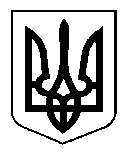 ВЕЛИКООЛЕКСАНДРІВСЬКА СЕЛИЩНА РАДАVIII СКЛИКАННЯ                                                 19 сесіяР І Ш Е Н Н Явід 24 грудня 2021 року 	       смт Велика Олександрівка                  № 3828Про затвердження проекту землеустрою та надання земельної ділянки у власність гр. Блохіній Н.К.            Розглянувши заяву про надання земельної ділянки у власність та проект землеустрою щодо відведення земельних ділянок у власність громадянам Карабану М.Г., Климовичу М.М. та іншим (всього 15 громадян) загальною площею 30,0000 га для ведення особистого селянського господарства із земель сільськогосподарського призначення комунальної власності, розташованих за межами населених пунктів на території Великоолександрівської селищної ради Херсонської області, враховуючи посвідчення учасника бойових дій, на підставі ст. ст. 12, 83, 116, 118, 121, 122, 134 Земельного кодексу України, ст. 25 Закону України «Про землеустрій», Закону України «Про особисте селянське господарство», ст. ст. 26, 59 Закону України «Про місцеве самоврядування в Україні» селищна рада                                                       ВИРІШИЛА:   	  1. Затвердити проект землеустрою щодо відведення земельних ділянок у власність громадянам Карабану М.Г., Климовичу М.М. та іншим (всього 15 громадян) загальною площею 30,0000 га для ведення особистого селянського господарства із земель сільськогосподарського призначення комунальної власності, розташованих за межами населених пунктів на території Великоолександрівської селищної ради Херсонської області, розроблений ФОП Станкевич М.В.            2. Надати у власність гр. Блохіній Наталі Костянтинівні земельну ділянку, кадастровий номер 6520955100:03:001:1069, для ведення особистого селянського господарства (землі сільськогосподарського призначення), площею 2,0000 га, розташовану на території Великоолександрівської селищної ради за межами населених пунктів.            3. Земельну ділянку використовувати згідно вимог статті 91 Земельного кодексу України.	  4. Контроль за виконанням цього рішення покласти на постійну комісію з питань земельних відносин, екології, архітектури, планування території та благоустрою.Селищний голова                                                                          Н.В. Корнієнко